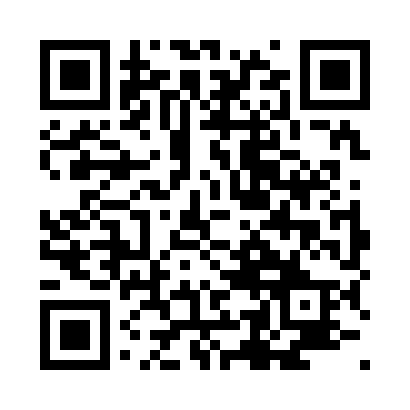 Prayer times for Stryszow, PolandWed 1 May 2024 - Fri 31 May 2024High Latitude Method: Angle Based RulePrayer Calculation Method: Muslim World LeagueAsar Calculation Method: HanafiPrayer times provided by https://www.salahtimes.comDateDayFajrSunriseDhuhrAsrMaghribIsha1Wed2:595:1812:395:448:0010:092Thu2:565:1612:385:458:0210:123Fri2:535:1412:385:468:0310:154Sat2:505:1312:385:478:0510:175Sun2:475:1112:385:488:0610:206Mon2:435:0912:385:498:0810:237Tue2:405:0812:385:498:0910:268Wed2:375:0612:385:508:1110:299Thu2:345:0412:385:518:1210:3110Fri2:315:0312:385:528:1410:3411Sat2:275:0112:385:538:1510:3712Sun2:245:0012:385:548:1710:4013Mon2:224:5912:385:558:1810:4314Tue2:224:5712:385:558:1910:4615Wed2:214:5612:385:568:2110:4716Thu2:214:5412:385:578:2210:4717Fri2:204:5312:385:588:2410:4818Sat2:204:5212:385:598:2510:4819Sun2:194:5112:385:598:2610:4920Mon2:194:4912:386:008:2710:5021Tue2:184:4812:386:018:2910:5022Wed2:184:4712:386:028:3010:5123Thu2:184:4612:386:038:3110:5124Fri2:174:4512:386:038:3310:5225Sat2:174:4412:396:048:3410:5326Sun2:174:4312:396:058:3510:5327Mon2:164:4212:396:058:3610:5428Tue2:164:4112:396:068:3710:5429Wed2:164:4012:396:078:3810:5530Thu2:154:3912:396:078:3910:5531Fri2:154:3912:396:088:4010:56